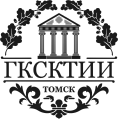 Департамент по культуре и туризму Томской областиОбластное государственное автономное профессиональное образовательное учреждение «Губернаторский колледж социально-культурных технологий и инноваций»(ОГАПОУ «ГКСКТИИ»)РЕКОМЕНДОВАНЫ К ОБУЧЕНИЮ НА ПЛАТНОЙ ОСНОВЕСпециальность  53.02.02. Инструменты эстрадного оркестра, 1940 Специальность  53.02.02. Эстрадное пение, 1941 1Шуликов Максим Русланович 2Шахманова Елизавета Игоревна 1Барышникова Евгения Ивановна2Белых Василий Игоревич3Дробышева Дарья Александровна4Дятлов Максим Владимирович5Куклина Анастасия Алексеевна6Мамедова Владислава Юрьевна7Наумыч Нина Викторовна8Наумов Иван Сергеевич9Осиненко Анастасия Олеговна10Перепёлкина Майя Михайловна11Плюснина Екатерина Алексеевна12Ронин Кирилл Андреевич13Рудковская Полина Александровна14Стриганова Валерия Александровна15Сурнина Ксения Алексеевна 16Черепанова Валерия Евгеньевна 17Шаронова Анастасия Александровна18Юсупова Альфия Собировна 